วันที่........................................................ข้อมูลบริษัทรับจ้างผลิตชื่อบริษัทผู้จ้าง.............................................................................................................................................เบอร์โทรศัพท์...........................................................โทรสาร.....................................................................ชื่อบริษัทรับจ้างผลิตระบบที่ได้รับรายการสินค้าที่ซื้อ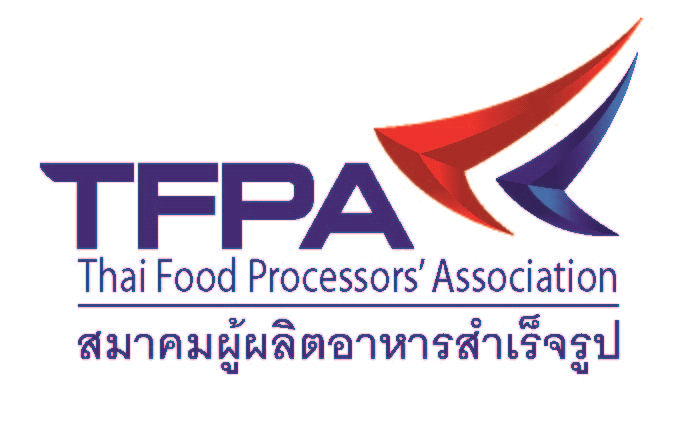 